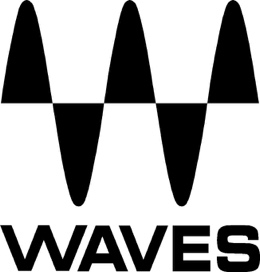 PRESS RELEASEContact: Clyne Media, Inc.Tel: (615) 662-1616FOR IMMEDIATE RELEASEWaves Announces a New Version of the eMotion LV1 Live Mixer, Featuring MixMirror, a New Remote Control App for Full Tablet Control of LV1 & SuperRackKnoxville, TN, January 22, 2024 — Waves Audio, the world’s leading developer of professional audio signal processing technologies and plugins, announces a new version of the eMotion LV1 Live Mixer. Updates include compatibility with the new MixMirror app, offering full iOS tablet remote control for the Waves eMotion LV1 Live Mixer and Waves SuperRack.In addition to MixMirror control, Waves’ new update for the eMotion LV1 Live Mixer incorporates several other new features: extended gain mapping options for Waves’ FIT Controller for eMotion LV1 and Waves MyFOH apps; a new mix bus input fader mode; updated menus for improved touch usability and various bug fixes across all applications.With Waves’ MixMirror (iPad and Windows only), FOH engineers can now control plugins from any location within a venue. MixMirror is a zero-hassle remote application that efficiently mirrors and optimizes your mixer window from either the eMotion LV1 or SuperRack (compatible with both SoundGrid and Performer) onto your tablet device. The application has been tailored for the most practical and functional mixing experience possible. You can now walk around the venue with full console and plugin functionality – allowing adjustment of EQ moves as you tune the speakers, solve room issues remotely, and tweak FX levels from anywhere in the room.  Waves MixMirror features:Control eMotion LV1 mixer & SuperRack from anywhere in the venueRemote control for all plugins in your live mixZero setup hassle – simply plug and playCompatible with iPad tablet devicesSolve room & feedback problems remotely  Make faster & more confident mixing decisionsAdjust setup and configuration seamlessly The Waves eMotion LV1 Live Mixer is the pinnacle of the modern-day mixer, bringing pristine sound quality to any show, venue, broadcast room or streaming event. The LV1 boasts up to 64 stereo channels of unmatched audio quality, with full plugin integration and complete customizability for any workflow. Powerful and scalable, LV1 can share up to 16 I/O devices and connect to multiple DSP servers for unlimited mixing power—all with flexible control, both tactile (up to 32+2 faders) and touch-based. The LV1 Live Mixer gives you the luxury of mixing live with the massive Waves plugin catalog, offering unparalleled integration with the same award-winning tools powering GRAMMY®-winning studio recordings.To download the free Waves MixMirror, go to Apple App store. …ends 378 wordsPhoto file 1: LV1_MixMirror.JPGPhoto caption 1: Waves’ updated version of the eMotion LV1 Live Mixer includes compatibility with the new MixMirror app, offering full iOS tablet remote control for the Waves eMotion LV1 Live Mixer and Waves SuperRack About Waves Audio Ltd.:Waves is the world’s leading developer of audio DSP solutions for music production, recording, mixing, mastering, sound design, post-production, live sound, broadcast, commercial and consumer electronics audio markets. Since its start in the early ‘90s, Waves has developed a comprehensive line of over 250 audio plugins and numerous hardware devices. For its accomplishments, Waves received a Technical GRAMMY® Award in 2011 and an Engineering, Science & Technology Emmy® Award for its Waves Clarity Vx Pro plugin in 2023, and its early flagship plugin, the Q10 equalizer, was selected as an inductee into the TECnology Hall of Fame.Increasingly leveraging pioneering techniques in artificial intelligence, neural networks and machine learning, as well as the company’s three decades of accumulated expertise in psychoacoustics, Waves technologies are being used to improve sound quality in a growing number of market sectors. Around the world, Waves’ award-winning plugins are utilized in the creation of hit records, major motion pictures, and top-selling video games. Additionally, Waves now offers hardware-plus-software solutions (including the revolutionary eMotion LV1 mixer) for professional audio markets. The company’s WavesLive division is a leader in the live sound sector, spearheading the development of solutions for all live platforms. Products from Waves Commercial Audio enable A/V system integrators and installers to deliver superior sound quality for corporate, commercial, government, educational, entertainment, sports and house-of-worship applications. Under its Maxx brand, Waves offers semiconductor and licensable algorithms for consumer electronics applications, used in laptops, smartphones, smart speakers, gaming headsets, TVs and more from industry leaders such as Dell, Google, Fitbit, Acer, Asus, Hisense and others.North America Offices:Waves, Inc., 2800 Merchants Drive, Knoxville, TN 37912; Tel: 865-909-9200, Fax: 865-909-9245, Email: info@waves.com,  Web: http://www.waves.com  Corporate Headquarters Israel:Waves Ltd., Azrieli Center, The Triangle Tower, 32nd Floor, Tel Aviv 67023, Israel; Tel: 972-3-608-4000, Fax: 972-3-608-4056, Email: info@waves.com, Web: http://www.waves.com  Waves Public Relations:Clyne Media, Inc., 169-B Belle Forest Circle, Nashville, TN 37221;Tel: 615-662-1616, Email: robert@clynemedia.com, Web: http://www.clynemedia.com  